Урок развития речиТема урока «Составление рассказа на основе сюжетной иллюстрации»1 классЦель урока: обучение составлению сообщения (рассказа) на основе сюжетной иллюстрацииФормируемые УУД:Познавательные УУД:отвечать на простые вопросы учителя;формировать умение осознанного и произвольного построения речевого высказывания в устной форме;формирование умения устанавливать причинно-следственные связи.Коммуникативные УУД:формировать умение слушать и понимать других;формировать умение участвовать в диалоге на уроке и в жизненных ситуациях;формировать умение оформлять свои мысли в устной форме.Личностные УУД:формировать интерес (мотивацию) к обучению;формировать способность к самооценке на основе критерия успешности учебной деятельности;Регулятивные УУД:формировать умение организовывать своё рабочее место;формировать умение определять цель выполнения заданий на уроке.Виды работы на уроке: фронтальная.Оборудование урока: Азбука. 1 класс. 1 часть. Горецкий В.Г., карточки слов, зрительный план, толковый словарь, цветные карандаши.Организационный момент- Ребята, проконтролируйте себя, все ли вы приготовили к уроку? Что должно лежать на парте? (Подставка для учебников и на ней «Азбука», пенал, тетрадь) - Давайте улыбнемся друг другу. Я рада видеть ваши лица, ваши улыбки и думаю, что урок принесёт нам всем радость общения друг с другом. Вы многое узнаете и многому научитесь.- Присаживайтесь.Мотивация- Девизом нашего урока будет пословица: «Век живи - век учись»- Как вы понимаете эти слова? Что значит век? (Сто лет. Можно сто лет жить и все 100 лет учиться.)- Правильно. Пословица означает, что человек учится на протяжении всей своей жизни, приобретая новые знания, жизненный опыт и мудрость.- Откройте «Азбуку на стр. 68 и еще раз прочитайте и запомните эту пословицу» (Ученик читает вслух)- Начинаем работу.Актуализация знаний(На доске слова: ВОТ ВОРОТА     ЛОВИ      ВРАТАРИ)- Ребята, прочитайте слова.- Какая тема объединяет данные слова? (Футбол) - Где их можно услышать? (Во время футбольного матча на стадионе)- Сегодня мы побываем на лесном стадионе и посмотрим звериный футбол.Работа по иллюстрации. Составление рассказа.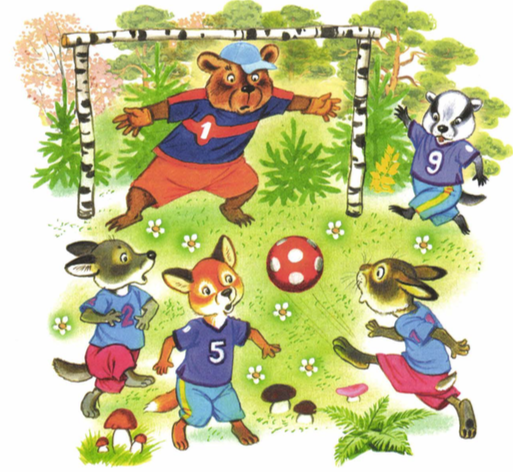 (Учитель вслух читает задание)- Работаем на стр. 68. Рассмотри рисунок. Придумай рассказ. Озаглавь его.- Какую задачу предстоит нам выполнить на уроке? (Нам необходимо придумать рассказ по этому рисунку) - Как мы будем работать? (Мы будем работать по плану)- Давайте вспомним план подготовки сообщения.1.Рассмотрим иллюстрацию.2. Назовем героев.3. Определим их действия.4. Составим предложения.5. Придумаем начало сообщения.6. Придумаем конец сообщения.(Учитель на доску вывешивает зрительный план)- Рассмотрите иллюстрацию. Знакомы ли вам эти герои? (Да)- Кто изображен? Перечислите. (Мы видим медведя, лисенка, барсучка, волчонка, зайца)- Что они все вместе делают? (Они играют в футбол)- Что означает слово футбол? Где можно найти значение этого слова? (В толковом словаре)(Учитель показывает толковый словарь. Просит хорошо читающего ученика прочитать значение слова)- Что такое футбол? (Футбо́л — командный вид спорта, в котором целью является забить мяч в ворота соперника ногами или другими частями тела (кроме рук) большее количество раз, чем команда соперника)- Ребята, точной даты возникновения футбола не известно, но можно с уверенностью сказать, что история футбола насчитывает не одно столетие и затронула немало стран. Игры с мячом были популярны на всех континентах, об этом говорят повсеместные находки археологов. В Древнем Китае существовала игра, известная как «Цуцзюй», упоминания о которой были датированы вторым веком до нашей эры. По заявлению ФИФА в 2004 году, именно она считается наиболее древней из предшественников современного футбола.В Японии подобная игра носила название «Кемари» (в некоторых источниках «Кенатт»). Первое упоминание о Кемари встречается в 644 году нашей эры. В Кэмари играют и в наше время в синтоистских святилищах во время фестивалей. В Австралии мячи делали из шкур крыс, мочевых пузырей крупных животных, из скрученных волос. К сожалению, правил игры не сохранилось.В Северной Америке тоже был предок футбола, игра называлась «pasuckuakohowog», что означает «они собрались, чтобы поиграть в мяч ногами». Обычно игры проходили на пляжах, мяч пытались забить в ворота шириной около полумили, само же поле было в два раз длиннее. Число участников игры доходило до 1000 человек.- Как называются игроки в футбол? (Футболистами)- А кто из вас знает, как распределяются роли между футболистами? (Есть защитники, есть нападающие, вратарь)- Что делают защитники? Вратарь? Нападающие? (Защищают ворота. Ловит мяч. Забивают гол)Физминутка- Давайте мы с вами отдохнем. Встанем из-за парт и поиграем в футбол.Если вы услышите слово защитник, вы будете топать, вратарь-хлопать, нападающий-махать правой ногой.- Присаживаемся. Продолжаем работу. Смотрим на иллюстрацию.  - Составьте предложения о каждом герое, о том, что они делают. Соотнесите картинки зверей и названия ролей: вратарь, нападающие, защитники. (Медведь стоит на воротах. Он вратарь. Он ловит мяч. Барсук и лисенок - защитники. Они защищают ворота. Не пропускают игроков ближе к воротам. А волчонок и зайчонок - нападающие. Они хотят забить гол)- Основную часть рассказа мы уже придумали. Но мы также знаем, что в каждом рассказе есть начало и концовка. Поэтому давайте определим с какого предложения начнем свое сообщение и каким предложением закончим.- Где звери играют в футбол? (На лесной поляне звери играют в футбол)- Это и будет началом нашего рассказа.- А теперь подумаем, чем закончилась игра. Забил зайчонок гол или медведь поймал мяч? (Медведь отразил гол. Оказалась ничья.)(Учитель просит каждого ученика, который придумал хороший вариант предложения, запомнить его)- Давайте сложим вместе все части нашего сообщения и послушаем, что у нас получилось.(Дети выходят к доске и выстраиваются в правильном порядке. Каждый произносит свое предложение)На лесной поляне звери играют в футбол. Медведь стоит на воротах. Он вратарь. Он ловит мяч. Барсук и лисенок - защитники. Они защищают ворота. А волчонок и зайчонок - нападающие. Они хотят забить гол.Зайчонок бьет по воротам. Но медведь ловкий вратарь. Он ловит мяч. Оказалась ничья.- Вот такой замечательный рассказ у нас получился. - Придумайте к нему заголовок. (Лесной футбол. Звериный футбол)- Молодцы.- Дети, а как еще можно назвать зверей-футболистов? (Спортсмены) Почему? (На них форма. Значит они систематически занимаются этим видом спорта) - Какими качествами они должны обладать? (Силой воли, много тренироваться)- Полезно ли заниматься спортом? Почему? (Будешь здоровым, крепким, выносливым, терпеливым, организованным)- Вы правы ребята. Прежде чем стать настоящими футболистами нужно очень много тренироваться. В нашем городе существует много футбольных секций. И многие ребята с удовольствием их посещают. Поднимите, пожалуйста, руки те, кто занимается в футбольной секции.- Расскажите, как часто проходят тренировки. Какие награды имеете? Какие качества в себе вы воспитываете благодаря этой игре?(Несколько учеников рассказывают о себе.)Один из них проводит физминутку)5. Работа с пословицами.- Большое спасибо. Надеюсь, что ребята увлекли вас своими рассказами. И может быть кто- то из вас к ним присоединится.- Мы продолжаем работу. Прочитайте русские пословицы, которые записаны ниже иллюстрации. Почему так говорят?(Может прочитать хорошо читающий ученик или сам учитель)- Всякий человек в деле познается. (Любого человека мы можем узнать только в деле. Когда человек начинает выполнять какой−то труд, то становится понятно, на что он способен. Если мы не будем трудиться, то у нас не будет ничего)- Слово не воробей, вылетит - не поймаешь. (Пословица говорит о том, что сказанные слова уже не вернуть и не забрать обратно. То есть, прежде чем что-либо говорить, следует хорошо подумать о последствиях и не высказывать первое, что придёт в голову, ведь вырвавшиеся слова могут сильно ранить человека)- Как вы думаете, можно ли эти пословицы соотнести к игре в футбол? Каков бы был смысл? (Чтобы взять в команду нового игрока, его необходимо узнать в деле. Проверить как он играет. При игре футболист может не забить гол. И если его оскорбить, то человека можно сильно обидеть)- В любой игре должны быть честь и достоинство.Итог урока- Дети, давайте подведем итог урока. Какая задача стояла перед нами? (Необходимо было составить рассказ по рисунку и придумать заголовок)- Мы выполнили ее? (Да)- Что нам помогло успешно составить рассказ? (План)Рефлексия- Ребята, какие вы сегодня молодцы.- Мне очень понравилось, как вы отвечали на вопросы.- Что запомнилось больше всего?- Оцените свою работу на уроке. (Дети оценивают себя с помощью цветных карандашей. Желтый-у меня все получилось. Я смог выполнить все. Зеленый-у меня получается, но иногда я затрудняюсь Красный- мне еще надо поработать. Учитель заслушивает несколько ответов детей)- Дети, я хочу сказать вам – спасибо! Урок окончен.